Atividades Domiciliar – Distanciamento social Covid-19Atividade de Música Professor: RomuloPeríodo: Agosto 2020Direita EsquerdaNessa atividade iremos integrar noções de lateralidade, com diferenciação de segmentos corporais e localização no espaço.Com os alunos dispostos em círculo  começaremos  a cantar a música pedindo que os alunos reproduzam os movimentos solicitados pala música, ou seja, façam os gestos indicados na canção.A lateralidade ocorre quando se verifica o domínio de um lado do corpo sobre o outro, portanto a esfera motora da parte esquerda ou da direita tem ascendência em relação à outra. Quando bebê, a criança é considerada ambidestra, ou seja, ela utiliza sempre as duas mãos. 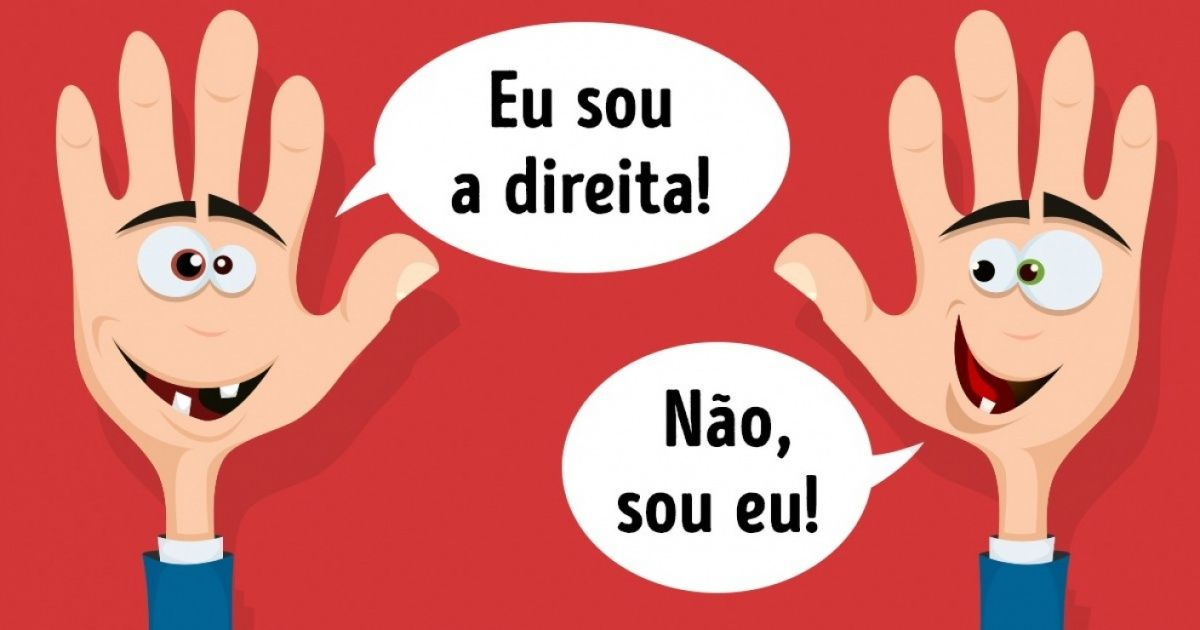 Vem Que Eu Vou Te EnsinarMão direita na frente, mão direita atrás
Mão direita na frente e mexendo sem parar

Roda, roda, roda
E não saia do lugar
Vem que eu vou te ensinar

Mão esquerda na frente, mão esquerda atrás
Mão esquerda na frente e mexendo sem parar

Roda, roda, roda
E não saia do lugar,
Vem que eu vou te ensinar

Ombro direito na frente, ombro direito atrás
Ombro direito na frente e mexendo sem parar

Roda, roda, roda
E não saia do lugar
Vem que eu vou te ensinar

Ombro esquerdo na frente, ombro esquerdo atrás
Ombro esquerdo na frente e mexendo sem parar

Roda, roda, roda
E não saia do lugar,
Vem que eu vou te ensinar.Põe a barriga pra frente, a barriga pra trás
A barriga pra frente e mexendo sem parar

Roda, roda, roda
E não saia do lugar
Vem que eu vou te ensinar

Pé direito na frente, pé direito atrás
Pé direito na frente, e mexendo sem parar

Roda, roda, roda
E não saia do lugar
vem que eu vou te ensinar

Pé esquerdo na frente, pé esquerdo atrás
Pé esquerdo na frente, e mexendo sem parar

Roda, roda, roda
E não saia do lugar
Vem que eu vou te ensinar

Põe a cabeça na frente, a cabeça para atrás,
A cabeça na frente e mexendo sem parar.

Roda, roda, roda
E não saia do lugar
Vem que eu vou te ensinarhttps://www.youtube.com/watch?v=r64qYQ3UJVQ